Obvezna lektira za mjesec veljaču, 2019.5.a razred – A.S.Puškin: Bajka o ribaru i ribici (učiteljica Nataša Duvnjak)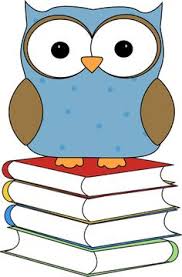 5.b razred – Šaljive narodne priče (učiteljica Ivanka Marošević)5.c razred -  Miro Gavran: Kako je tata osvojio mamu (učiteljica Vlatka Rajski Radošević)6.a razred -  Mark Twain: Kraljević i prosjak (učiteljica Nataša Duvnjak)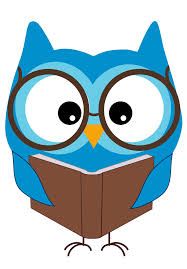 6.b razred  - Želimir Hercigonja: Tajni leksikon (učiteljica Ivanka Marošević)6.c razred – Šime Storić: Poljubit ću je uskoro, možda (učiteljica Vlatka Rajski Radošević)7.a razred – Zoran Pongrašić: Gumi-gumi (učiteljica Nataša Duvnjak)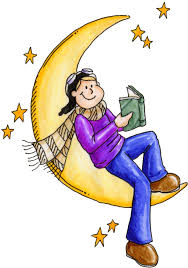 7.b razred – Dinko Šimunović: Duga (učiteljica Ivanka Marošević)7.c razred – Damir Miloš: Bijeli klaun (učiteljica Vlatka Rajski Radošević)8.a razred – Maja Brajko Livaković: Kad pobijedi ljubav (učiteljica Nataša Duvnjak)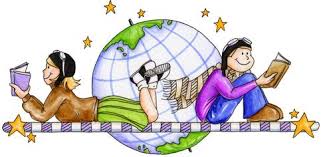 8.b razred – A. de Saint Exupery: Mali princ (učiteljica Ivanka Marošević)8.c razred – Dinko Šimunović: Alkar (učiteljica Vlatka Rajski Radošević)